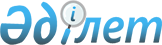 Атбасар ауданы әкімінің 2018 жылғы 14 желтоқсандағы № 11 "Атбасар ауданында сайлау учаскелерін құру туралы" шешіміне өзгеріс енгізу туралыАқмола облысы Атбасар ауданы әкімінің 2021 жылғы 11 наурыздағы № 4 шешімі. Ақмола облысының Әділет департаментінде 2021 жылғы 12 наурызда № 8388 болып тіркелді
      "Қазақстан Республикасындағы сайлау туралы" Қазақстан Республикасының 1995 жылғы 28 қыркүйектегі Конституциялық заңына, "Қазақстан Республикасындағы жергілікті мемлекеттік басқару және өзін-өзі басқару туралы" Қазақстан Республикасының 2001 жылғы 23 қаңтардағы Заңына сәйкес, Атбасар ауданының әкімі ШЕШІМ ҚАБЫЛДАДЫ:
      1. Атбасар ауданы әкімінің "Атбасар ауданында сайлау учаскелерін құру туралы" 2018 жылғы 14 желтоқсандағы № 11 (Нормативтік құқықтық актілерді мемлекеттік тіркеу тізілімінде № 6948 болып тіркелген, 2018 жылғы 28 желтоқсанда "Халық ақпарат" газетінде жарияланған) шешіміне келесі өзгеріс енгізілсін:
      көрсетілген шешімнің 1 қосымшасы осы шешімнің қосымшасына сәйкес жаңа редакцияда баяндалсын.
      2. Осы шешімнің орындалуын бақылау аудан әкімі аппаратының басшысы Е.Виншуге жүктелсін.
      3. Осы шешім Ақмола облысының Әділет департаментінде мемлекеттік тіркелген күнінен бастап күшіне енеді және ресми жарияланған күнінен бастап қолданысқа енгізіледі.
      "КЕЛІСІЛДІ" Атбасар ауданының сайлау учаскелері
					© 2012. Қазақстан Республикасы Әділет министрлігінің «Қазақстан Республикасының Заңнама және құқықтық ақпарат институты» ШЖҚ РМК
				
      Атбасар ауданының әкімі

А.Калжанов

      Атбасар аудандық аумақтық сайлау
комиссиясының төрағасы

Т.Боранбаев
Атбасар ауданы әкімінің
2021 жылғы 11 наурыздағы
№ 4 шешіміне
қосымшаАтбасар ауданы әкімінің
2018 жылғы "14" желтоқсан
№ 11 шешіміне
1-қосымша
1.
№ 199 сайлау учаскесі.

Орналасқан жері: Ақмола облысы, Атбасар ауданы, Покровка ауылы, Жастар көшесі, 6, "Ақмола облысы білім басқармасының Атбасар ауданы бойынша білім бөлімі Покровка ауылының жалпы орта білім беретін мектебі" коммуналдық мемлекеттік мекемесінің ғимараты.Шекарасы: Покровка ауылы.
2.
№ 200 сайлау учаскесі.

Орналасқан жері: Ақмола облысы, Атбасар ауданы, Полтавка ауылы, Семен Петренко көшесі, 41, "Атбасар аудандық мәдениет үйі" мемлекеттік қазыналық коммуналдық кәсіпорыны жанындағы Полтавка ауылдық мәдениет үйінің ғимараты.

Шекарасы: Полтавка ауылы.
3.
№ 201 сайлау учаскесі.

Орналасқан жері: Ақмола облысы, Атбасар ауданы, Титовка ауылы, Достық көшесі, 32, Титовка клубының ғимараты.

Шекарасы: Титовка ауылы.
4.
№ 202 сайлау учаскесі.

Орналасқан жері: Ақмола облысы, Атбасар ауданы, Борисовка ауылы, Клименко көшесі, 40, "Ақмола облысы білім басқармасының Атбасар ауданы бойынша білім бөлімі Борисовка ауылының жалпы орта білім беретін мектебі" коммуналдық мемлекеттік мекемесінің ғимараты.Шекарасы: Борисовка ауылы.
5.
№ 203 сайлау учаскесі.

Орналасқан жері: Ақмола облысы, Атбасар ауданы, Садовое ауылы, Ыбырай Алтынсарин көшесі, 1А, "Ақмола облысы білім басқармасының Атбасар ауданы бойынша білім бөлімі Садовый ауылының негізгі орта мектебі" коммуналдық мемлекеттік мекемесінің ғимараты.Шекарасы: Садовое ауылы.
6.
№ 204 сайлау учаскесі.

Орналасқан жері: Ақмола облысы, Атбасар ауданы, Новосельское ауылы, Мәдениет көшесі, 25, Новосельское ауылдық мәдениет үйінің ғимараты.Шекарасы: Новосельское ауылы.
7.
№ 205 сайлау учаскесі.

Орналасқан жері: Ақмола облысы, Атбасар ауданы, Шуйское ауылы, Стадионная көшесі, 2, "Атбасар аудандық мәдениет үйі" мемлекеттік қазыналық коммуналдық кәсіпорны жанындағы Шуйское ауылдық мәдениет үйінің ғимараты.

Шекарасы: Шуйское ауылы, Макеевка ауылы.
8.
№ 206 сайлау учаскесі.

Орналасқан жері: Ақмола облысы, Атбасар ауданы, Бастау ауылы, Байғара көшесі, 31, "Ақмола облысы білім басқармасының Атбасар ауданы бойынша білім бөлімі Бастау ауылының № 2 жалпы орта білім беретін мектебі" коммуналдық мемлекеттік мекемесінің ғимараты.Шекарасы: Бастау ауылы.
9.
№ 207 сайлау учаскесі.

Орналасқан жері: Ақмола облысы, Атбасар ауданы, Адыр станциясы, Есіл көшесі, 1, "Ақмола облысы білім басқармасының Атбасар ауданы бойынша білім бөлімі Адыр станциясының негізгі орта мектебі" коммуналдық мемлекеттік мекемесінің ғимараты.

Шекарасы: Адыр станциясы.
10.
№ 208 сайлау учаскесі.

Орналасқан жері: Ақмола облысы, Атбасар ауданы, Мариновка ауылы, Жеңіс көшесі 61 А, "Ақмола облысы білім басқармасының Атбасар ауданы бойынша білім бөлімі Мариновка ауылының № 1 жалпы орта білім беретін мектебі" коммуналдық мемлекеттік мекемесінің ғимараты.

Шекарасы: Мариновка ауылы:

30 лет Целины көшесі 1; 1а; 4; 5; 6; 7; 8; 9; 11; 12; 13; 14; 16; 18; 20; 21; 22; 23; 23а; 24; 25; 26; 27; 29; 31; 32; 33; 34; 35; 36; 37; 38; 39; 41; 42; 43; 44; 45; 46; 47;

Ирченко көшесі 1; 2; 3; 4; 5; 6; 8; 10; 12; 14; 15; 16; 17; 18; 19; 20; 21; 22; 23; 24; 25; 26; 27; 28; 29; 30; 31; 33; 34; 35; 36; 37; 38; 39; 40; 41; 42; 43; 43а; 45; 46; 47; 48; 49; 49а; 50; 51; 52; 53; 54; 55; 56; 57; 58; 59; 60; 61; 62; 63; 64; 65; 66; 67; 68; 69; 70; 71; 72; 73; 74; 75; 76; 77; 78; 79; 80; 81; 82; 83; 85; 86; 87; 88; 89; 91; 92; 93; 94; 95; 96; 97; 98; 99; 100; 101; 102; 104; 105; 106; 107;Хамит Ерғалиев көшесі 1; 2; 3; 4; 5; 6; 7; 8; 9; 11; 14; 16; 17; 18; 19; 20; 21; 22; 23; 24; 25; 26; 27; 28; 29; 30; 31; 32; 33; 35; 37; 38; 40; 41; 42; 43; 44; 46; 47; 48; 49; 50; 51; 52; 53; 54; 55; 56; 57; 58; 59; 60; 61; 62; 63; 65; 66; 67; 68; 70; 71; 72; 73; 74; 75; 76; 77; 78; 79; 80; 81; 82; 83; 84; 85; 86; 87; 88; 89; 91; 92; 93; 94; 95; 96; 97; 98; 99; 100; 101; 103; 104; 105; 106; 107; 108; 109; 110; 111; 112; 113; 114; 115; 116; 117; 118; 119; 120; 121; 122; 123; 125; 126; 127; 128; 129; 130; 131; 132; 133; 134; 135; 136; 137; 138; 139; 140; 141; 142; 143; 144; 145; 146; 147; 148; 149; 150; 151;

Жеңіс көшесі 1; 2; 3; 4; 5; 6; 7; 8; 9; 10; 11; 12; 13; 14; 15; 16; 17; 18; 19; 20; 21; 22; 23; 24; 25; 27; 28; 29; 30; 33; 34; 35; 39; 40; 41; 42; 45; 46; 47; 48; 49; 50; 52; 53; 54; 56; 57; 58; 60; 62; 64; 66; 68; 70; 72; 73; 76; 77; 79; 80; 82; 83; 85; 86; 87; 88; 89; 90; 91; 92; 93; 94; 95; 96; 97; 98; 99; 100; 101; 102; 103; 104; 106; 108; 110; 112;

Парковая көшесі 1; 2; 3; 4; 5; 6; 7; 8; 9; 10; 11; 12; 13; 14; 15; 16; 17; 18; 19; 20; 21; 22; 23; 24; 25; 26; 27; 28; 29; 30; 31; 32; 33; 34; 35; 36; 37; 37а; 38; 39; 40; 41; 42; 43; 43а; 44; 45; 46; 47; 49.
11.
№ 209 сайлау учаскесі.

Орналасқан жері: Ақмола облысы, Атбасар ауданы, Мариновка ауылы, Теміржолшылар көшесі, 50, "Ақмола облысы білім басқармасының Атбасар ауданы бойынша білім бөлімі Мариновка ауылының № 2 жалпы орта білім беретін мектебі" коммуналдық мемлекеттік мекемесінің ғимараты.Шекарасы: Мариновка ауылы:

Парковая көшесі 51; 53; 55; 56; 57; 58; 59; 61; 63; 64; 65; 66; 67; 69; 70; 71; 72; 73; 75; 77; 79; 81; 83; 85; 87;

Амангельды көшесі 1; 2; 3; 4; 5; 6; 7; 8; 9; 10; 11; 12; 13; 14; 15; 16; 17; 18; 20; 21; 22; 23; 24; 25; 26; 27; 28; 29; 30; 31; 32; 33; 35; 36; 37; 38; 39; 40; 41; 42; 43; 44; 45; 46; 47; 48; 49; 50; 51; 52; 53; 54; 55; 56; 57; 58; 59; 60; 61; 62; 63; 64; 66; 67; 68; 69; 71; 73; 75; 77; 79;

Теміржолшылар көшесі 2; 3; 4; 5; 6; 7; 8; 9; 10; 11; 12; 14; 15; 16; 17; 18; 19; 20; 21; 22; 23; 24; 25; 26; 27; 28; 30; 31; 32; 33; 34; 34а; 35; 36; 36а; 37; 38; 39; 40; 48; 54; 55; 56; 57; 58; 59; 60; 61; 62;

Болашақ көшесі 1; 1а; 1б; 2; 2а; 2б; 3; 3а; 4; 4а; 5; 5а; 6; 6а; 8; 9; 10; 11; 12; 13; 14; 15; 16; 17; 18; 19; 20; 21;

Ыбырай Алтынсарин көшесі 1; 1а; 2; 3; 4; 5; 6; 7; 8; 10; 11; 12; 13; 14; 15; 16; 17; 18; 19; 20; 21; 22; 23; 24; 25; 27; 28; 29; 30; 31; 32; 33; 34; 35; 36; 37; 38; 39; 40; 41; 42; 43; 44; 45; 46; 47; 49; 50; 51;

Подстанция көшесі 1; 2.
12.
№ 211 сайлау учаскесі.

Орналасқан жері: Ақмола облысы, Атбасар ауданы, Бейіс Хазірет ауылы, Орталық көшесі, 17, "Ақмола облысы білім басқармасының Атбасар ауданы бойынша білім бөлімі Бейіс Хазірет ауылының негізгі орта мектебі" коммуналдық мемлекеттік мекемесінің ғимараты.Шекарасы: Бейіс Хазірет ауылы.
13.
№ 212 сайлау учаскесі.

Орналасқан жері: Ақмола облысы, Атбасар ауданы, Тельман ауылы, Бейбітшілік көшесі, 3/1, "Ақмола облысы білім басқармасының Атбасар ауданы бойынша білім бөлімі Тельман ауылының жалпы орта білім беретін мектебі" коммуналдық мемлекеттік мекемесінің ғимараты.Шекарасы: Тельман ауылы.
14.
№ 213 сайлау учаскесі.

Орналасқан жері: Ақмола облысы, Атбасар ауданы, Поповка ауылы, Жеңіс көшесі,25, "Атбасар аудандық мәдениет үйі" мемлекеттік қазыналық коммуналдық кәсіпорыны жанындағы Поповка ауылдық мәдениет үйінің ғимараты.Шекарасы: Поповка ауылы.
15.
№ 214 сайлау учаскесі.

Орналасқан жері: Ақмола облысы, Атбасар ауданы, Тимашевка ауылы, Гагарин көшесі, 1 А, "Ақмола облысы білім басқармасының Атбасар ауданы бойынша білім бөлімі Тимашевка ауылының жалпы орта білім беретін мектебі" коммуналдық мемлекеттік мекемесінің ғимараты.Шекарасы: Тимашевка ауылы.
16.
№ 215 сайлау учаскесі.

Орналасқан жері: Ақмола облысы, Атбасар ауданы, Калиновка ауылы, Еңбек көшесі, 1, "Ақмола облысы білім басқармасының Атбасар ауданы бойынша білім бөлімі Родионовка ауылының негізгі орта мектебі" коммуналдық мемлекеттік мекемесінің ғимараты.

Шекарасы: Калиновка ауылы, Родионовка ауылы.
17.
№ 216 сайлау учаскесі.

Орналасқан жері: Ақмола облысы, Атбасар ауданы, Магдалиновка ауылы, Орталық көшесі, 43, "Ақмола облысы білім басқармасының Атбасар ауданы бойынша білім бөлімі Магдалиновка ауылының бастауыш мектебі" мемлекеттік мекемесінің ғимараты.

Шекарасы: Магдалиновка ауылы.
18.
№ 217 сайлау учаскесі.

Орналасқан жері: Ақмола облысы, Атбасар ауданы, Хрящевка ауылы, Мәдениет көшесі, 13, Хрящевка клубының ғимараты.

Шекарасы: Хрящевка ауылы.
19.
№ 218 сайлау учаскесі.

Орналасқан жері: Ақмола облысы, Атбасар ауданы, Сергеевка ауылы, Мектеп көшесі, 1, "Ақмола облысы білім басқармасының Атбасар ауданы бойынша білім бөлімі Сергеевка ауылының жалпы орта білім беретін мектебі" коммуналдық мемлекеттік мекемесінің ғимараты.Шекарасы: Сергеевка ауылы, Ащыкөл ауылы.
20.
№ 219 сайлау учаскесі.

Орналасқан жері: Ақмола облысы, Атбасар ауданы, Самарка ауылы, Мектеп көшесі, 14, "Ақмола облысы білім басқармасының Атбасар ауданы бойынша білім бөлімі Самарка ауылының негізгі орта мектебі" коммуналдық мемлекеттік мекемесінің ғимараты.

Шекарасы: Самарка ауылы.
21.
№ 220 сайлау учаскесі.

Орналасқан жері: Ақмола облысы, Атбасар ауданы, Ақан Құрманов ауылы, Болашақ көшесі, 10, "Ақмола облысы білім басқармасының Атбасар ауданы бойынша білім бөлімі Ақан Құрманов ауылының жалпы орта білім беретін мектебі" коммуналдық мемлекеттік мекемесінің ғимараты.Шекарасы: Ақан Құрманов ауылы, Қаракөл ауылы, Қосбармақ ауылы.
22.
№ 221 сайлау учаскесі.

Орналасқан жері: Ақмола облысы, Атбасар ауданы, Новомариновка ауылы, Целинная көшесі, 5, "Ақмола облысы білім басқармасының Атбасар ауданы бойынша білім бөлімі Ново-Мариновка ауылының негізгі орта мектебі" коммуналдық мемлекеттік мекемесінің ғимараты.

Шекарасы: Новомариновка ауылы.
23.
№ 222 сайлау учаскесі.

Орналасқан жері: Ақмола облысы, Атбасар ауданы, Сочинское ауылы, Бейбітшілік көшесі, 18, Сочинское ауылдық мәдениет үйінің ғимараты.Шекарасы: Сочинское ауылы.
24.
№ 223 сайлау учаскесі.

Орналасқан жері: Ақмола облысы, Атбасар ауданы, Сепе ауылы, Орталық көшесі, 9, "Сепе-1" жауапкершілігі шектеулі серіктестігінің әкімшілік ғимараты.Шекарасы: Сепе ауылы.
25.
№ 224 сайлау учаскесі.

Орналасқан жері: Ақмола облысы, Атбасар ауданы, Есенгелді ауылы, Тың көшесі, 32, "Ақмола облысы білім басқармасының Атбасар ауданы бойынша білім бөлімі Есенкелді ауылының жалпы орта білім беретін мектебі" коммуналдық мемлекеттік мекемесінің ғимараты.Шекарасы: Есенгелді ауылы.
26.
№ 225 сайлау учаскесі.

Орналасқан жері: Ақмола облысы, Атбасар ауданы, Атбасар қаласы, Жеңіс көшесі, 86, "Ақмола облысы білім басқармасының Атбасар ауданы бойынша білім бөлімі Атбасар қаласының № 1 жалпы орта білім беретін мектебі" коммуналдық мемлекеттік мекемесінің ғимараты.

Шекаралары: Атбасар қаласы:

КСМК кенті 3; 7; 14; 15; 16; 17; 18; 18а; 19; 20; 21; 22; 23; 24; 25; 26; 27; 28; 29; 30;

Пионерская көшесі 7; 9; 13а; 13б; 18; 22; 24а; 26;

П.Морозов көшесі 4а; 10а; 11; 12; 13; 14; 14а; 15; 16; 17; 18; 18а; 19; 20; 20а; 21; 22; 22а; 24; 24а; 25; 25а; 26; 27; 28; 28а; 30а;

Челюскин көшесі 3; 5; 5а; 6; 10; 17; 19; 20; 21; 28; 31; 33; 34; 39; 39а; 48; 48а; 50; 52; 54; 56; 58; 60; 62; 62а; 63а; 64; 65; 77; 79; 81; 83; 85; 87; 89; 91; 93; 95; 97;

Ибаррури көшесі 1; 1а; 3; 5; 17; 26; 26б; 29а; 31; 31а; 32; 34; 35; 40; 42; 46; 58а; 62; 62а; 64; 66; 67а; 70; 74; 75; 75а; 76; 77; 77а; 77б; 78; 79; 80; 82; 83; 83а; 84а; 85; 85а; 86; 86а; 87; 88; 89; 90; 91; 92; 93; 93а; 94; 94а; 95; 96; 96а; 97; 98; 99; 99а; 100; 101; 102; 103; 104; 105; 106; 107; 108; 109; 110; 111; 112; 113; 114; 115; 116; 117; 118; 119; 121; 123; 125; 125а;

Р.Қайсарин көшесі 2; 2а; 3; 4; 6; 7; 8; 9; 10; 11; 13; 15; 17; 19; 21а; 24; 25а; 28; 33; 33а; 43; 44; 48; 52; 58; 59а; 61; 66; 67; 68; 69; 69а; 71; 72; 73; 74; 75; 75а; 76; 77; 78; 79; 80; 80а; 81; 82; 82а; 82б; 83; 84; 84а; 85; 85а; 86; 86а; 87; 88; 89; 90; 91; 92; 93; 94; 94а; 95; 96; 97; 98; 98а; 99; 100; 100а; 101; 101а; 102; 103; 104; 105; 106; 107; 108; 109; 110; 111; 112; 113; 114; 115; 116; 117; 118; 119; 120; 121; 122; 123; 124; 125; 126; 127; 130; 132;

Жеңіс көшесі 40; 40а; 42; 44; 46; 48а; 49; 51; 53; 54; 55; 56; 57; 58; 58а; 59; 61; 65а; 67; 69; 71; 71а; 73; 75; 76б; 77; 79; 83; 85; 85а; 87; 88; 89; 89а; 90; 91; 91а; 92; 92а; 93; 94; 95; 96а; 97; 97а; 98; 98а; 99; 100; 101; 102; 103; 103а; 104; 105; 105а; 106; 106а; 107; 108; 108а; 109; 110; 110а; 111; 112; 113; 114; 115; 116; 117; 118; 118а; 119; 120; 120а; 121; 122; 123; 124; 125; 126; 126а; 127; 128; 128а; 129; 129а; 130; 131; 131а; 132; 134; 136; 136а; 138; 140; 140а; 142; 144; 144а; 146; 148;

Ілияс Есенберлин көшесі 1; 2; 2а; 3; 4; 5; 6; 7; 7а; 8; 9; 10; 12;Қ.Мұқышев көшесі 1; 1а; 3; 4; 5; 7; 9; 11; 12; 13; 14; 14а; 15; 15а; 16; 16а; 16б; 17; 18; 18а; 19; 20; 20а; 20б; 21; 21а; 22; 23; 24; 24а; 26; 26а; 27; 28; 28а; 30; 30а; 32; 32а; 34; 36; 38; 40; 42; 44; 46; 46а; 47а; 48; 48а; 48б; 49; 49/1; 49а; 50; 51; 52; 54; 56; 58; 60; 62;

Источная көшесі 1; 2; 3; 4; 5; 6; 7; 7а; 8; 9; 10; 11; 12; 12а; 13; 14; 14а; 15; 16; 16а; 17; 18; 19; 20; 21; 22; 23; 25; 27; 29; 29а; 31; 32; 33; 35; 37; 39; 41; 41а; 41б; 43; 45;

С.Сейфуллин көшесі 2; 3; 3а; 3б; 5.
27.
№ 226 сайлау учаскесі.

Орналасқан жері: Ақмола облысы, Атбасар ауданы, Атбасар қаласы, № 1-шағын ауданы, 12, Ақмола облысы білім басқармасының жанындағы "Атбасар ауданы, Атбасар қаласы, аграрлық-индустриялық колледж" мемлекеттік коммуналдық қазыналық кәсіпорнының ғимараты.Шекарасы: Атбасар қаласы:

№ 1 шағын ауданы, 13; 13/3;

№ 1 шағын ауданы, 1 орам; 2; 2а; 3; 4; 5; 6; 6а; 7; 8; 8а; 9; 10; 10а; 11.
28.
№ 227 сайлау учаскесі.

Орналасқан жері: Ақмола облысы, Атбасар ауданы, Атбасар қаласы, Жеңіс көшесі, 61, Ақмола облысы білім басқармасының "Атбасар қаласы, № 2 арнайы мектеп-интернаты" коммуналдық мемлекеттік мекемесінің ғимараты.Шекаралары: Атбасар қаласы:

С.Разин көшесі 1; 1а; 2а; 2б; 3; 4; 5; 6; 7; 7а; 8; 9; 9а; 10; 11; 12; 13; 13а; 14; 14а; 15; 16; 16а; 16б; 17; 18; 19; 20; 21; 22; 22а; 23; 24; 24а; 25; 29;

Свердлов көшесі 1; 1а; 2; 2а; 4; 5; 5а; 6; 7; 8; 8а; 10; 11; 12; 13; 13а; 14; 15; 16; 17; 18; 19; 20; 20а; 21; 22; 22а; 23; 24; 25; 26; 28;Щорс көшесі 1а; 2; 3; 5; 6; 7; 8; 9; 9а; 11; 12; 13; 13а; 14; 15; 16; 17; 18; 19; 19а; 20; 21; 22; 22а; 23; 24; 24а; 25; 25а; 26; 26а; 27; 27а; 28; 29; 29а; 30; 30а; 31; 32; 33; 34; 35; 37; 39; 41; 43; 43а; 45; 47;

Чапаев көшесі 1; 2; 3; 4; 5; 6; 7; 8; 9; 10; 11; 12; 13; 14; 15; 16; 17; 18; 18а; 19; 20; 20а; 21; 22; 23; 23а; 24; 24а; 25; 26; 26а; 27; 27а; 28; 29; 30; 31; 32; 33; 34; 35; 36; 37; 38; 39; 40; 41; 42; 43; 44; 45; 46; 47; 48; 49; 50;

Иван Дьяченко атындағы көшесі 2; 3; 4; 5; 6; 7; 8; 9; 10; 11; 12; 13; 14; 14а; 15; 16; 17; 18; 19; 20; 21; 22; 23; 24; 25; 25а; 26; 27; 28; 29; 30; 31; 32; 33; 33а; 34; 35; 36; 37; 38; 39; 40; 41; 43; 45; 47; 49; 50; 51; 53;

Жақыпбек Жанғозин көшесі 1; 2; 3; 4; 5; 6; 7; 8; 9; 10; 11; 12; 13; 14; 15; 16; 17; 18; 19; 20; 21; 22; 23; 24; 25; 26; 26а; 27; 28; 29; 29а; 29б; 30; 31; 32; 33; 35; 36; 37; 38; 39; 42; 43; 44; 48; 50; 50а;

Н.Нұрсейітов көшесі 1; 1а; 1б; 1в; 1г; 3; 6; 7; 8; 9; 10; 11; 12; 13; 14; 15; 16; 17; 17/1; 17/2; 18; 19; 20; 21; 22; 23; 24; 25; 25а; 26; 26а; 27; 28; 28а; 29; 30; 31/1; 31а; 32; 33; 33/1; 34; 35; 36; 36а; 38; 38а; 40; 42; 44; 44/1; 46; 48; 48а; 49; 50; 51; 52; 53; 55;

Ремзаводская көшесі 1; 1а; 1б; 1г; 2; 2а; 3; 4; 5; 6; 7; 7а; 8; 9; 10; 11; 12; 13; 14; 15; 16; 17; 18; 19;

Армандастар шағын ауданы 1; 2; 3; 4; 5; 6; 7; 8; 9; 10; 12.
29.
№ 228 сайлау учаскесі.

Орналасқан жері: Ақмола облысы, Атбасар ауданы, Атбасар қаласы, Ш.Уәлиханов көшесі, 13, "Ақмола облысы білім басқармасының Атбасар ауданы бойынша білім бөлімі Атбасар қаласының № 7 жалпы орта білім беретін мектебі" коммуналдық мемлекеттік мекемесінің ғимараты.Шекаралары: Атбасар қаласы:

С.Омаров көшесі 1; 1а; 2; 2/1; 2/2; 3; 3а; 4; 5; 6; 7; 7а; 8; 9; 10; 11; 12; 13; 14; 15; 17; 19; 19а; 20; 21; 22; 24; 25; 26; 27; 27а; 29; 30; 31; 32; 33; 34; 35; 36; 37; 38; 39; 40; 41; 41а; 42; 42а; 43; 44; 45; 46; 47; 49; 49а; 49б; 51; 53; 55; 55а;Т.Бегелдинов көшесі 3; 3а; 5; 6; 7; 8; 8а; 9; 9а; 10; 11; 12; 12а; 13; 14; 16; 17; 18; 19; 20; 21; 21а; 22; 23; 24; 25; 26; 26а; 27; 28; 29; 30; 31; 32; 33; 35; 37; 38; 39; 39а; 40; 41; 42; 42а; 43; 43а; 44; 46; 47; 48; 50; 52;

Александр Затаевич көшесі 2; 2б; 3; 4; 5; 6; 7; 8; 9; 10; 11; 12; 12а; 13; 14; 15; 16; 17; 17а; 18; 19; 20; 21; 22; 23; 24; 25; 26; 27; 28; 29; 30; 31; 32; 33; 34; 35; 35а; 36; 37; 38; 39; 40; 41; 41а; 42; 42а; 43; 44; 45; 46; 48; 50; 50а; 52; 54; 54а; 56;Ш.Уәлиханов көшесі 1;

Атбасарская көшесі 2; 3; 4; 6; 7; 8; 8а; 9; 10; 11; 12; 12а; 13; 14; 15; 16; 17; 17а; 18; 18а; 19; 20; 21; 21а; 22; 23; 24; 25; 26; 36; 36а; 37; 39; 40; 41; 41б; 42; 43; 44; 45; 45а; 45в; 46; 46а; 46б; 47; 48; 48а; 49; 50; 51; 52; 54;

Ақан Құрманов атындағы көшесі 1; 3; 4; 5; 6; 7; 7а; 8; 8а; 8б; 9; 10; 11; 12; 12а; 13; 14; 14а; 15; 15а; 16; 19; 19а; 20; 22; 22а; 25; 27; 27а; 28; 29а; 31; 31а; 32; 34; 35; 36; 37; 37а; 38; 38а; 39; 39а; 40; 41; 41а; 42; 42а; 43; 43а; 45; 47; 47а; 49;

Урицкий көшесі 1; 2; 2а; 2б; 3; 3а; 4; 4а; 4б; 5; 6; 6а; 6б; 7; 8; 8а; 8б; 9; 9а; 10; 10а; 11; 12; 12а; 12б; 13; 13а; 13б; 14; 14а; 14б; 15; 16; 16а; 17; 18; 18а; 18б; 19; 20; 20а; 21; 21а; 23; 24; 24а; 25; 26; 26а; 27; 28; 28а; 29; 29б; 30; 30а; 30б;

Ағыбай батыр көшесі 1; 2; 3; 5; 5а; 7; 9; 11; 11а;М.Мәметова көшесі 1; 2; 3; 4; 5; 6а; 7; 8; 8б; 9; 10; 10а;11; 12; 13; 14; 15; 16; 16а; 17; 18; 18а; 18б; 19; 20; 20а; 21; 22; 23; 24; 25; 26; 28; 28а;Логовая көшесі 1; 2; 3; 4; 5; 6; 7; 8; 9; 10; 11; 12; 12а; 13; 15; 17; 17а; 19; 21; 21а; 22; 22а; 23; 24; 24а; 25; 25а; 26; 26а; 27;

Красноармейская көшесі 12; 12а; 14; 18; 19; 20; 21; 22; 22а; 24; 26; 26а.
30.
№ 229 сайлау учаскесі.

Орналасқан жері: Ақмола облысы, Атбасар ауданы, Атбасар қаласы, Макарин көшесі, 24, "Ақмола облысы білім басқармасының Атбасар ауданы бойынша білім бөлімі Атбасар қаласының № 4 жалпы орта білім беретін мектебі" коммуналдық мемлекеттік мекемесінің ғимараты.Шекаралары: Атбасар қаласы:

Макарин көшесі 1; 1а; 2; 3; 3а; 4; 5; 6; 7; 8; 10; 11б; 12; 14; 17; 19; 23; 27а; 29а; 33б; 35; 35а; 36; 37; 37б; 41; 45; 45в; 47; 47а; 49; 51а; 52; 55; 57; 59а; 60; 62; 63; 65; 65а; 67; 71; 73а; 73б; 76; 83; 83а; 85а;

Жеңіс көшесі 2; 2а; 7; 8; 8а; 9; 11; 11а; 12; 13; 14; 15; 16; 17; 18; 19; 20; 20а; 21; 23; 23а; 24; 25; 26; 26а; 27; 27а; 29; 30; 30а; 31; 32; 33; 34; 34а; 36; 36а; 38; 39; 41; 43; 45; 47;

Ілияс Есенберлин көшесі 13; 14; 15; 15а; 16; 17; 18; 19; 20; 20а; 21; 22; 23; 23а; 24; 25; 26; 26а; 27; 29; 30; 31; 32; 33; 34а; 35; 36; 37; 38; 39; 40; 40а; 41; 42; 42а; 43; 44; 45; 46; 47; 48; 49; 50; 51; 52; 53а; 55; 57; 58; 59; 60; 62; 64; 66; 68; 72; 76; 77; 78; 80; 82; 82а; 84; 86; 87а; 90; 92; 93; 94; 96а; 97; 98а; 102; 110;

С.Омаров көшесі 48; 50; 52; 52а; 54; 56; 57; 58; 58а; 60; 61; 62; 63; 64; 65; 66; 66а; 67; 68; 68а; 69; 70; 71; 72; 73; 74; 74а; 75; 76; 76а; 77; 77а; 78; 79; 79а; 80; 80а; 80б; 81; 82; 83; 84; 85; 86; 87; 88; 88а; 88б; 89; 90; 91; 91а; 92; 93; 94; 95; 95а; 96; 96а; 97; 98б; 99; 100; 100а; 101; 101а; 109а; 111; 127; 127а; 129; 131; 132; 136;

Т.Бегелдинов көшесі 49; 51; 53а; 54; 55; 56; 56а; 57; 58; 59; 60; 61; 63; 64; 64а; 65; 66; 67; 68; 69; 69а; 69б; 70; 70а; 71; 72; 73; 74; 74а; 74б; 75; 76; 77; 78; 79б; 80; 81; 82; 83; 84; 84а; 85; 86; 87; 89; 90; 91; 92; 92а; 93; 94; 95; 96; 96а; 97; 98; 98а; 99; 99а; 100; 101; 102; 103; 103а; 103б; 105;

Александр Затаевич көшесі 47; 47а; 49; 49а; 51; 53; 55; 55а; 55б; 57; 58; 59; 60; 60а; 61; 62; 62а; 63; 64; 65; 66; 66а; 67; 68; 68а; 69; 69а; 70; 71; 71а; 72; 72а; 72б; 73; 74; 75; 76; 77; 77а; 78; 78а; 79; 80; 81; 81а; 82; 83; 84; 85; 86; 87; 88; 89; 90; 90а; 92; 93; 93а; 93б; 94; 94а; 94б; 94в; 96; 96а; 97; 99; 104а;

Атбасарская көшесі 53; 53а; 55; 56; 57; 58; 58а; 59; 59а; 60; 61; 62; 63; 64; 65; 65а; 66; 66а; 67; 68; 68а; 69; 70; 72; 73; 73а; 74; 74а; 74б; 75; 76; 76а; 77; 77а; 78; 79; 79б; 80; 81; 82; 82а; 83; 84; 85; 85а; 86; 87; 88; 89; 90; 91; 91а; 92; 92а; 93; 93а; 94; 95; 95а; 95в; 96; 97; 97/1; 97а; 98; 98а; 100; 100а; 102; 102а; 104; 104а; 105; 106; 107; 107а; 108; 109; 109а; 110; 111; 112; 115; 115а; 115б; 117;

Заречная көшесі 1а; 3; 5а; 6; 7; 9; 11; 11а; 14; 14а; 15; 16; 16а; 19; 21; 22; 23; 23а; 24; 25; 26; 29; 30; 31; 32; 34; 34а; 38; 39; 40; 42; 42а; 43а; 43б; 45; 46; 50;Мельничная көшесі 2а; 23; 25; 27; 29;

Восточная көшесі 1а; 1б; 2а; 2б; 2в; 5а; 8б; 12;

Ақан Құрманов атындағы көшесі 44; 46; 48; 51; 52; 53; 54; 54а; 55; 56; 57; 57а; 58; 58а; 59; 59а; 60; 61; 62; 63; 63а; 64; 65; 65а; 66; 67; 68; 69; 69а; 70; 71; 72; 73; 74; 74а; 75; 75а; 76; 76а; 77; 78; 79; 79а; 80; 81; 82; 83; 85; 86; 87; 88; 89а; 90; 90а; 91; 91а; 92; 93; 94; 95; 95а; 95б; 96; 97; 97а; 98; 99; 99а; 100; 100а; 101; 101а; 102; 103; 104; 105; 107;

Урицкий көшесі 31; 32; 32а; 33; 33а; 34; 34а; 34б; 35; 35а; 36а; 37; 39; 39а; 40; 40а; 40б; 41; 41а; 42; 42а; 43; 44; 44а; 45; 46; 46а; 47; 47а; 47б; 48; 49; 50; 50а; 51; 52; 53; 54; 55; 56; 56а; 57; 58; 59; 59а; 60; 61; 61а; 62; 62а; 63; 64; 64а; 65; 66; 66а; 66б; 67; 68; 69; 69а; 70; 71; 72; 73; 74; 75; 75а; 76; 77; 78; 79; 79а; 79б; 81; 82; 83.
31.
№ 230 сайлау учаскесі.

Орналасқан жері: Ақмола облысы, Атбасар ауданы, Атбасар қаласы, Ш.Уәлиханов көшесі, 13, "Ақмола облысы білім басқармасының Атбасар ауданы бойынша білім бөлімі Атбасар қаласының № 7 жалпы орта білім беретін мектебі" коммуналдық мемлекеттік мекемесінің ғимараты.Шекаралары: Атбасар қаласы:

Ағыбай батыр көшесі 20; 21; 22; 23; 29; 30; 31; 32; 33; 35; 36; 37; 38; 39; 44; 45; 56; 57;

Ш.Уәлиханов көшесі 4; 4а; 6; 8; 10; 12; 14;

Солнечная көшесі 2; 2а; 2б; 4; 10; 12; 16; 31;

Бауыржан Момышұлы атындағы көшесі 1; 1а; 2; 2б; 3; 3а; 4; 4а; 5; 6; 6б; 7;

8; 8а; 9; 10; 10а; 11; 12; 13; 14; 15; 16; 20; 21; 21а;

Лука Белаш көшесі 1; 2; 2а; 3; 3а; 4; 4а; 5; 5а; 7; 7а; 8; 8а; 9; 11; 12; 13; 14; 15; 16; 19; 19/1; 19а;

Пролетарская көшесі 1; 2; 4; 6; 7; 8; 9; 11; 13; 13а; 15; 15а; 17; 19; 19а; 25; 27; 28; 31; 33; 35;

О.Қуанышев көшесі 1.
32.
№ 231 сайлау учаскесі.

Орналасқан жері: Ақмола облысы, Атбасар ауданы, Атбасар қаласы, К.Әмірова көшесі, 1 Б, "Қазақстан темір жолы" ұлттық компаниясы" акционерлік қоғамының "Ақмола магистральдық желі бөлімшесі" филиалы, Атбасар электрмен жабдықтау дистанциясының әкімшілік ғимараты.Шекаралары: Атбасар қаласы:

Интернациональная көшесі 4; 7; 7а; 8; 9; 10; 11; 12; 12а; 13; 13а; 14; 15; 16; 17; 17а; 18; 19; 20; 21; 21а; 22; 22а; 23; 24; 24а; 25; 26; 27; 28; 28а; 29; 30; 31; 32; 33; 34а;

Панфилов көшесі 1; 2; 5; 6; 8; 9; 10; 11; 12; 13; 14; 15; 16; 17; 18; 19; 20; 21; 22; 22а; 22б; 23; 23а; 24; 25; 26; 26а; 27; 28; 29; 30; 31; 31а; 33; 34; 35;Стадионная көшесі 1; 1а; 1в; 2; 2а; 3; 4; 5; 6; 6а; 7; 8; 9; 10; 11; 11а; 12; 12а; 13; 13а; 14; 15; 16; 17; 18; 19; 20; 21; 22; 23; 24; 25; 26; 27; 28; 29; 30; 31; 32; 33; 34; 35;

Фурманов көшесі 1; 2; 2а; 3; 4; 5; 6; 7; 8; 10; 10а; 11; 12; 13; 14; 14а; 15; 16; 17; 18; 19; 20; 21; 23; 24; 25; 26; 26а; 26б; 27; 27а; 28; 28а; 29; 30; 30а; 30б; 31; 31а; 32; 33; 34; 35; 35а; 37; 37а;

Желтоқсан көшесі 2; 3; 3а; 4; 5; 6; 8; 9; 9а; 10; 12; 12а; 13; 13а; 14; 14а; 16; 17; 18; 19; 20; 21; 22; 23; 24; 25; 26; 27; 28; 28а; 28б; 29; 30; 30а; 31; 32; 33; 34; 35; 36; 38; 40;

Буденный көшесі 1; 1а; 2; 3; 4; 5; 5а; 5б; 6; 7; 8; 9; 10; 11; 12; 13; 14; 15; 16; 17; 18; 19; 20; 21; 22; 23; 24; 25; 26; 27; 27а; 28; 29; 30; 31; 31а; 32; 33; 34; 35; 36; 37; 37а; 38;

Қанай би көшесі 2; 3; 4; 5; 6; 6а; 7; 8; 9; 10; 10а; 11; 12; 12а; 13; 14; 14а; 14б; 15; 16а; 16б; 17; 17а; 18; 18а; 19; 20; 21; 22; 23а; 24; 27; 27а; 28; 29; 29а; 30; 30а; 31; 32; 33; 34; 35; 36; 36а; 37; 38; 39; 40; 41; 42; 43; 43а; 44; 45; 47; 48; 49; 50; 51; 53; 55; 57;

Железнодорожная көшесі 1; 1а; 2; 3; 3а; 4; 5; 5а; 6; 7; 8; 8а; 9; 9а; 9б; 10; 10а; 10б; 11; 12; 13; 14; 15; 16; 17; 17а; 17б; 18; 19; 20; 20а; 21; 21а; 22; 23; 24; 25; 26; 27; 28; 29; 30; 31; 32; 32а; 33; 34; 34а; 35; 36; 37; 37а; 38; 39; 40; 41; 41а; 42; 43; 43а; 44; 44а; 46; 46а;

Х.Қошанбаев көшесі 1; 2; 3; 3а; 4; 4а; 5; 6; 6а; 7; 7а; 8; 9; 10; 11; 11а; 12; 13; 14; 15; 16; 17; 18; 19; 19а; 20; 21; 22; 23; 24; 25; 26; 27; 27а; 28; 29; 30; 31; 31а; 32; 32а; 33; 34; 35; 36; 37; 38; 39; 40; 41; 42; 42/1; 43а; 44; 46; 46а;Матросов көшесі 1; 1а; 2; 3; 3а; 4; 4а; 5; 5а; 6; 7; 7а; 8; 8а; 9; 10; 12; 13; 14; 14а; 15; 16; 17; 18; 18а; 18б; 19; 20; 21; 21а; 22; 23; 23а; 24; 25; 26; 27; 28; 29; 30; 31; 32; 33; 34; 34а; 35; 35а; 36; 36а; 38; 39; 39а; 40; 41а; 41б; 42; 43; 43а; 44; 44а; 53;

К.Әмірова көшесі 1; 2; 2а; 3; 3а; 4; 4а; 5; 6; 7; 8; 9; 9а; 10; 11; 12; 13; 14; 15; 15а; 16; 17; 17а; 18; 18а; 18б; 20; 22а; 22; 23; 23/3; 24; 25; 25а; 25б; 26; 27; 27а; 28; 28а; 28б; 28в; 29; 30; 32; 34; 35; 36.
33.
№ 232 сайлау учаскесі.

Орналасқан жері: Ақмола облысы, Атбасар ауданы, Атбасар қаласы, Х.Қошанбаев көшесі, 94, "Ақмола облысы білім басқармасының Атбасар ауданы бойынша білім бөлімі Атбасар қаласының № 8 жалпы орта білім беретін мектебі" коммуналдық мемлекеттік мекемесінің ғимараты.Шекаралары: Атбасар қаласы:

Стадионный көшесі 36; 37; 38; 39; 40; 41; 41а; 42; 43; 44; 45; 46; 47; 48; 49; 50; 51; 51а; 52; 52а; 53; 54; 55; 56; 57; 58; 59; 60; 61; 62; 63; 64; 65; 66; 67; 68; 69; 70; 71;

Фурманов көшесі 38; 39; 40; 41; 42; 43; 44; 45; 46; 47; 48; 49; 50; 51; 51а; 52а; 52; 53; 54; 55; 56; 57; 58; 59; 60; 61; 62; 63; 65; 66; 67; 68; 69; 70; 71; 72;Желтоқсан көшесі 42; 44; 45; 46; 47; 48; 48а; 49; 50; 51; 52; 53; 54; 55; 56; 57; 58; 59; 60; 61; 62; 63; 64; 65; 66; 67; 68; 69; 70; 71; 72; 73; 74; 75; 76; 77;Буденный көшесі 42; 43; 44; 45; 46; 46а; 47; 48; 49; 50; 51; 51а; 53; 54; 55; 55а; 56; 56а; 57; 57а; 58; 58а; 59; 61; 62; 63; 64; 65; 66; 67; 68; 69; 70; 71; 72; 73; 73а;

Майкөтов көшесі 1; 2; 3; 3а; 5; 5а; 5/1; 5/3; 6; 7; 8; 8а; 9; 10; 11; 12; 12а; 13; 14; 15; 16; 17; 18; 19; 19а; 20; 21; 22; 23; 24; 25; 26; 27; 28; 29; 30; 31; 32; 33; 33а; 34; 35; 36; 37; 37а; 38; 39; 40; 41; 43; 45;Железнодорожная көшесі 45; 45а; 47; 48; 48б; 49; 49а; 51; 52; 52а; 53; 54; 55; 56; 56а; 57; 58; 58а; 59; 59а; 60; 61; 62; 63; 64; 64а; 65а; 66; 66а; 67; 68; 69; 70; 71; 72; 72а; 73; 73а; 74; 75; 75а; 76; 77; 78; 79; 80; 81; 82; 82а; 83; 84; 86; 88; 90;

Х.Қошанбаев көшесі 45; 45а; 47; 48; 48а; 49; 49а; 50; 50а; 51; 52; 52а; 53; 54; 55; 57; 57а; 58; 59; 60; 60а; 61; 61а; 62; 63; 63а; 64; 65; 66; 67; 67а; 67б; 67в; 68; 69; 70; 71; 71/1; 72; 74; 74а; 76; 76а; 76б; 77; 78; 78а; 79; 80; 81; 82; 83; 84; 85; 85а; 86; 87; 88; 90; 90а; 92;

Матросов көшесі 46; 47; 48; 49; 50; 51; 52; 54; 54а; 56; 68; 70; 70а; 72; 74; 76; 78; 78а; 80; 82; 84; 86; 90; 92;

М.Әуезов көшесі 1; 1а; 1б; 2; 3; 4; 5; 6; 7; 8.
34.
№ 233 сайлау учаскесі.

Орналасқан жері: Ақмола облысы, Атбасар ауданы, Атбасар қаласы, № 1 шағын ауданы, 7В "Ақмола облысы білім басқармасының Атбасар ауданы бойынша білім бөлімі Атбасар қаласының № 3 жалпы орта білім беретін мектебі" коммуналдық мемлекеттік мекемесінің ғимараты.Шекаралары: Атбасар қаласы:

Ағыбай батыр көшесі 49а; 49б; 53; 53а; 55; 58; 58/1; 59; 60; 60а; 61; 62; 63; 64; 65; 66; 66а; 67; 67/1; 69;

№ 1 шағын ауданы 1; 2; 2/1; 3; 3/1; 4; 4/1; 4/2; 5; 6а; 6/1; 6/3; 6/4; 7; 7а; 7/1; 7/2; 7/3; 7/4; 7/5; 8; 8/1; 18; 18/1;

О.Шмидт көшесі 2; 3; 4; 5; 6; 6а; 6/1; 6/2; 6/3; 6/4; 6/5; 6/6; 8; 9; 9а; 10; 11; 12; 13; 14; 16; 16а; 17; 17б; 18; 19; 25;

Лука Белаш көшесі 20; 20а; 30; 32; 32а; 34; 36; 38; 38а; 39; 40; 41; 42а; 43; 44; 45; 46; 48а; 52; 56; 58; 60; 62; 64; 111; 113; 115; 117; 119; 121; 123; 127; 129; 131;

Рақымжан Қошқарбаев атындағы көшесі 11.
35.
№ 234 сайлау учаскесі.

Орналасқан жері: Ақмола облысы, Атбасар ауданы, Атбасар қаласы, Ағыбай батыр көшесі, 26, Атбасар аудандық мәдениет және тілдерді дамыту бөлімінің жанындағы "Атбасар аудандық мәдениет үйі" мемлекеттік қазыналық коммуналдық кәсіпорынның ғимараты.Шекаралары: Атбасар қаласы:

Ш.Уәлиханов көшесі 17;

Ағыбай батыр көшесі 26; 49;

О.Қуанышев көшесі 3;

Лука Белаш көшесі 18; 26; 26а; 29; 29а; 33; 35; 37; 40; 40а; 42; 42а; 43; 44а; 44г; 45; 51; 52а; 53; 54; 54а; 54б; 54в; 55; 56; 57; 59; 61; 63; 65; 67; 69; 71; 73; 75; 77; 79; 81; 83; 85; 87; 95; 97; 99; 101; 101а; 103; 103а; 105; 107а; 109;Пролетарская көшесі 34; 36; 37; 37а; 38; 39; 40; 41; 42; 43; 44; 45; 46; 47; 48; 49; 50; 51; 52; 53; 54; 55; 56; 57; 58; 59; 60; 61; 62; 63; 64; 65; 66; 67; 69; 70; 71; 72; 73; 74; 75; 76; 77; 78; 79; 80; 81; 81а; 82; 83; 83а; 84; 85; 85а; 86; 86а; 87; 87а; 88; 89; 90; 91; 91а; 92; 92а; 93; 94; 94а; 95; 96; 96а; 97; 98; 98а; 100;Интернациональная көшесі 35; 35а; 36; 37; 38; 39; 39а; 40; 40а; 41; 42; 43; 43а; 44; 45; 45а; 46; 47; 48; 48а; 58; 59; 60; 61; 62; 63; 64; 65; 66; 67; 68; 69; 70; 71; 72; 73; 74; 75; 76; 76/1; 77;

Рақымжан Қошқарбаев атындағы көшесі 1;

Панфилов көшесі 36; 36а; 38; 39; 40; 41; 42; 43; 44; 45; 57; 58; 59; 60; 61; 62; 63; 64; 65; 66; 67; 68; 69; 70; 71; 72;

Т.Рысқұлов көшесі 1; 3; 4; 5; 6; 7; 8; 9; 10; 11; 12; 13; 14; 16; 17; 18; 19; 20; 21; 22; 23; 24; 25; 26; 27; 28; 29; 30; 31; 32; 33; 34; 35; 36; 37; 37а; 38; 39; 39а; 40; 41; 42; 43; 44; 45; 46; 47; 48; 49; 50; 51; 52; 53; 53а; 54; 55; 55а; 57; 58; 59а; 60; 61; 62; 63; 64; 65; 66; 67; 68; 69; 70; 70а; 73; 74; 75; 76; 77; 77а; 78; 80; 82;

Целинная көшесі 3; 5; 6; 7; 8; 9; 10; 11; 12; 13; 14; 15; 16; 16а; 17; 18; 19; 20; 21; 22; 23; 24; 25; 26; 27; 28; 29; 30; 31; 32; 33; 34; 35; 36; 37; 38; 39; 40; 41; 42; 42а; 44; 44а; 45; 45а; 47; 47а; 49; 53; 56; 57; 58; 58а; 59; 60; 61; 62; 64; 66.
36.
№ 235 сайлау учаскесі.

Орналасқан жері: Ақмола облысы, Атбасар ауданы, Атбасар қаласы, Виденеев көшесі, 100, "Ақмола облысы білім басқармасының Атбасар ауданы бойынша білім бөлімі Атбасар қаласының № 2 жалпы орта білім беретін мектебі" коммуналдық мемлекеттік мекемесінің ғимараты.

Шекаралары: Атбасар қаласы:

Панфилов көшесі 74; 76; 78; 80;

Поселок Машинистов көшесі 1; 2; 3; 4; 5; 6; 7; 8; 9; 10; 11; 12; 13; 14; 15; 16; 17; 18; 19; 20; 21; 22; 23; 24; 25; 26; 27; 28, 29; 30; 31; 32; 33; 34; 35; 36; 37; 38; 39; 40; 41; 42; 43; 44; 45; 46; 47; 48; 50; 51; 51а; 53; 54; 55; 56; 57; 58; 59; 60; 61; 62; 63; 64; 65; 66; 67; 68; 69; 70; 70а; 70б; 71; 72; 73; 74; 75; 76; 77; 77а; 78; 79; 80; 81; 82; 83; 84;

Майкөтов көшесі 47;47а; 49; 49а; 49б; 51; 51а; 54; 54а; 54б; 55; 55а; 56; 57; 57а; 58; 63; 63а; 63/1; 63/2; 63/3; 63/4;

Железнодорожная көшесі 87; 89; 92; 94;

Х.Қошанбаев көшесі 91; 93; 95; 95а; 97; 98; 98/1; 99; 99а; 101; 101а; 102; 103; 103а; 104; 107;

М.Әуезов көшесі 9; 11; 13; 13а; 15; 15а; 21; 21а; 23; 25; 25а; 27; 27а; 29; 31; 31а; 33; 33а.
37.
№ 236 сайлау учаскесі.

Орналасқан жері: Ақмола облысы, Атбасар ауданы, Атбасар қаласы, М.Әуезов көшесі, 24, "Аждар и К" жауапкершілігі шектеулі серіктестігінің әкімшілік ғимараты.

Шекаралары: Атбасар қаласы:

Островский көшесі 1; 2; 3; 4; 4а; 5; 6; 7; 8; 8а; 9; 10; 11; 12; 13; 14; 15; 16; 17; 17а; 19; 20; 21; 22; 23; 24; 24а; 25; 26; 27; 28; 29; 31; 32; 33; 34; 34а; 35; 35а; 36; 37; 37а; 38; 39; 40; 41; 41а; 42; 42а; 42б; 43; 44; 46; 47; 48; 49; 49а; 50; 51; 52; 52а; 53; 54; 55; 56; 57; 60; 62; 64; 64а;

Фрунзе көшесі 1; 2; 3; 4; 6; 8; 9; 10; 11; 12; 13; 14; 15; 15а; 16; 17; 18; 19; 20; 21; 22; 23; 23а; 24; 25; 26; 27; 28; 29; 29а; 30; 31; 32; 33; 34; 35; 36; 37; 38; 38а; 39; 40; 41; 42; 43; 44; 45; 46; 47; 48; 49; 50; 51; 52; 53; 54; 55; 56; 56а; 58; 60; 62;

Абай көшесі 1; 2; 3; 5; 5а; 6; 7; 8; 9; 9а; 10; 11; 12; 13; 14; 15; 16; 17; 18; 18а; 19; 21; 22; 23; 24; 25; 26; 26а; 27; 27а; 28; 29; 30; 31; 32; 33; 34; 35; 36; 37; 38; 42; 44; 46; 48; 50; 52; 54; 56; 56а;

М.Горький көшесі 1; 1а; 2; 3; 4; 5; 6; 8; 8а; 9; 10; 11; 13; 14; 15; 16; 17; 18; 20; 22; 23; 24; 25; 26; 28; 29; 30; 31; 32; 33; 34; 35; 36; 37; 37а; 38; 39а; 40; 41; 42; 43; 45; 46; 47; 48; 50;

Вокзальная көшесі 1; 2; 3; 4; 5; 6; 7; 8; 9; 10; 12; 14; 18; 20; 22; 24; 26; 28; 30; 32; 34; 38; 40; 42; 46; 50; 52;

Пушкин көшесі 1; 1а; 2; 3; 5; 6; 7; 8; 9; 9а; 10; 11; 12; 13; 15; 16; 17; 18; 19; 20; 20а; 21; 21а; 22; 23; 24; 26; 29; 29а; 30; 30а; 31; 32; 33; 33а; 34; 35; 36; 37; 37а; 38; 39; 40; 41; 43; 44; 46; 48; 50; 52; 56; 58; 60;

Х.Қошанбаев көшесі 109; 109а; 111; 112; 113; 113а; 113б; 114; 115; 116; 116 а; 116б; 117; 118; 119; 120; 121; 121а; 121б; 122; 122/1; 122а;

М.Әуезов көшесі 26; 28; 35; 35а; 37; 37а; 39; 39а; 41; 41а; 41б; 41в; 43; 45; 45а; 45б; 45в; 45г; 45д; 45е.
38.
№ 237 сайлау учаскесі.

Орналасқан жері: Ақмола облысы, Атбасар ауданы, Атбасар қаласы, М.Әуезов көшесі, 1, "Қамқор Локомотив" жауапкершілігі шектеулі серіктестігінің "Атбасар электровоз жөндеу зауыты" филиалының әкімшілік ғимараты.

Шекаралары: Атбасар қаласы:

Т.Рысқұлов көшесі 84;

Островский көшесі 59а; 61; 65; 66; 68; 68/1; 68/2; 68/3; 69; 71; 72; 73; 73а; 74; 76; 89;

Фрунзе көшесі 57; 59; 61; 61а; 63; 63а; 64; 65; 66; 67; 68; 69; 70; 71; 72; 73; 74; 75; 76; 77; 78; 79; 80; 81; 82; 82а; 83; 84; 85; 86; 87; 88; 89; 90; 91; 92; 93; 93а; 94; 95; 96; 96а; 97; 98; 99; 100; 101; 102; 104; 106; 108; 110; 112;Абай көшесі 39; 41; 43; 43а; 47; 51; 51а; 53; 55; 57; 58; 59; 60; 61; 62; 63; 64; 65; 66; 67; 68; 69; 70; 71; 73а; 74; 75; 75а; 76; 77а; 78; 80; 81; 81а; 82; 83; 84; 84а; 85; 86; 88; 88а; 90; 92; 94; 94а; 96; 98; 100; 100а; 102; 104; 106; 108; 108а; 110;

М.Горький көшесі 49; 49а; 51; 52; 53; 54; 55; 56; 57; 59; 60; 61; 62; 63; 64; 66; 67; 68; 69; 70; 71; 71/2; 72; 73; 74; 76; 77; 77а; 77б; 78; 79; 80; 81а; 82; 84; 85; 86; 87; 88; 90; 92; 92а; 94; 96; 96а; 100; 100а; 102;Вокзальная көшесі 11; 13; 15; 17; 54; 56; 58; 60; 64; 66; 68; 70; 76; 82; 84; 86; 88; 90;

Пушкин көшесі 45; 47; 49; 51; 53; 55; 57; 59; 61; 62; 63; 64; 66; 67; 68; 68а; 69; 70; 71; 72; 73; 75; 76; 77; 78; 78а; 79; 79а; 80; 81; 81/1; 82; 83б; 84; 85; 86; 86а; 86б; 87; 89; 91; 92; 94; 96; 98; 100;

М.Әуезов көшесі 30; 32; 34; 38; 40; 42; 44; 46; 47; 49; 50; 51; 52; 53; 55; 55а; 57; 65; 67; 67а; 69; 71; 73; 75; 77; 77а; 79; 81; 83; 85; 87; 89; 93;Рабочий поселок көшесі 1; 1а; 2; 3; 4; 5; 6; 7; 8; 9; 10; 12; 13; 19; 20; 24; 25; 33; 35; 39; 41; 41а; 43; 43а; 47; 48; 53; 57; 58; 61; 63; 66; 69; 70; 72; 73; 74; 75; 76; 77; 79; 80; 81; 82; 85; 86; 86б; 87; 88; 88а; 89; 90; 91; 93; 93а.
39.
№ 238 сайлау учаскесі.

Орналасқан жері: Ақмола облысы, Атбасар ауданы, Атбасар қаласы, Элеваторная көшесі, 1, "Нан абройы" жауапкершілігі шектеулі серіктестігінің әкімшілік ғимараты.

Шекаралары: Атбасар қаласы:

Урлахер көшесі 1; 1а; 1б; 2а; 2б; 3; 3а; 4; 5; 6; 6а; 7; 8; 9; 11; 13; 15; 17; 19; 20; 20а; 21; 21а; 23; 24; 25; 26; 27; 28; 33; 33а; 34; 35; 35а; 36; 37; 38; 43; 43а; 44; 45; 45а; 46; 47; 50; 51; 52; 53; 53/1; 54; 54/1; 55;Шәріпов көшесі 1; 1а; 2; 2а; 3; 3/3; 3а; 3б; 4; 5; 6; 7; 7а; 8; 9; 10; 11; 17; 18; 19; 20; 21а; 21б; 21в; 21; 22; 24а; 24б; 25а; 26; 27; 28; 28а; 28г; 29; 29а; 30; 31; 32; 33; 35; 37; 38; 39; 39а; 40а; 41; 52; 55; 56; 57; 58;

Казахстанская көшесі 1; 1б; 1/1; 2; 2а; 3; 3а; 4; 5; 5а; 5/1; 5/2; 6; 7; 8; 9; 10; 10а; 12; 14; 16; 18; 20; 22; 24; 26; 26а; 26б; 27а; 28; 30; 32;Набережная көшесі 1; 2; 3; 4; 5; 6; 7; 8; 8/1;

Элеваторная көшесі 1; 2; 3; 4; 4а; 5; 6; 7; 8; 9; 10; 11; 12; 13; 14; 15; 16; 16а; 17; 17а; 19; 20; 21; 22; 23;

Каменный карьер көшесі 1; 2; 3; 4; 5; 7; 10; 11; 13; 14; 15; 16;Ынтымақ көшесі 1; 1а; 2; 2а; 2б; 3; 3а; 4; 5а; 6; 7; 7а; 8; 9; 10; 11; 12; 13; 14; 15; 16; 17; 17а; 18; 19; 20; 22; 24; 25; 25а; 26;

М.Аюханов көшесі 1; 2; 2а; 3; 4; 5; 6; 6а; 7; 8; 9; 10; 11; 12; 13; 14; 15; 16; 17; 18; 18а; 19; 20; 21; 23; 23а; 24; 24а; 25; 26; 26а; 28; 30;

Линейная көшесі 1; 2; 3; 4; 5; 6; 6а; 7; 7а; 8; 9; 10; 11; 12; 13; 14; 14а; 15; 16; 18; 19; 20; 21; 21б; 23; 34; 34а; 34б; 34г; 34/1; 36;

Строительная көшесі 1; 2; 2а; 3; 4; 7; 8; 10; 12; 14; 16; 18; 20; 22; 24;Южная көшесі 1; 3; 4; 5; 5а; 6; 7; 8; 9; 10; 11; 12; 13; 15; 16; 17; 18; 19; 20; 21; 22; 23; 24; 25; 26; 27; 28; 29; 30; 31; 32; 34; 35; 36; 37; 38; 40; 41; 42; 43; 44; 45; 46; 47; 48; 49; 51; 53; 55; 57.
40.
№ 239 сайлау учаскесі.

Орналасқан жері: Ақмола облысы, Атбасар ауданы, Атбасар қаласы, Озерная көшесі, 18, "Ақмола облысы білім басқармасының Атбасар ауданы бойынша білім бөлімі Атбасар қаласының № 5 жалпы орта білім беретін мектебі" коммуналдық мемлекеттік мекемесінің ғимараты.Шекаралары: Атбасар қаласы:

Степная көшесі 1; 1а; 2; 2а; 3; 4; 5; 6; 7; 8; 9; 10; 11; 12; 13; 13а; 14; 15; 16; 17; 18; 19; 20; 21; 22; 23; 24; 25; 26; 26а; 27; 28; 29; 30; 31; 32; 33; 34; 35; 36; 38; 39; 40; 42; 44; 46; 48; 49; 50; 51; 52а; 52; 56; 58; 60;

Озерная көшесі 1; 2; 3; 4; 5; 6; 7; 8; 9; 10; 11; 12; 13; 14; 15; 16;

Электростанционная көшесі 1; 1а; 1б; 1в; 2; 3; 4; 5; 6; 7; 8; 9; 10; 12; 13; 14; 15; 16; 17; 17а; 18; 19; 20; 21; 22; 23; 24; 25; 27; 28; 29; 30; 35; 37; 38; 39; 41; 43; 43а; 45; 45а; 51; 53; 57; 61; 63;

Ульянов көшесі 1; 3; 4; 4а; 5; 6; 7; 8; 9; 10; 11; 12; 12а; 12б; 14; 14а; 15; 16; 17; 18; 20; 21; 22; 23; 24; 25; 25а; 26; 27; 28а; 29; 30; 33; 37; 39;Достық көшесі 1; 3; 3а; 5; 6; 7; 8; 9; 9а; 10; 14; 14а; 15; 16; 16а; 18; 18а; 18б; 20; 22; 24; 25; 26; 27; 28; 29; 29а; 31; 32; 33; 34; 34а; 35; 35а; 36; 36а; 37; 38; 41; 42; 43; 43а; 44; 44а; 45; 45а; 49;

Жамбыл көшесі 1; 2а; 3; 3а; 4; 5; 6; 7; 7а; 8; 8а; 9; 10; 11; 12; 14; 15; 19а; 20; 20а; 21а; 22; 23а; 24; 25; 26; 27; 28; 29; 30; 31; 31а; 32; 33; 33а; 34; 34а; 35; 36; 37; 38; 39; 39а; 41; 42; 43; 45; 46а; 47; 48; 52;

Поселок ЖБК көшесі 1; 2; 3; 4; 5; 6; 7; 9; 11/1; 12; 16; 17; 18.
41.
№ 240 сайлау учаскесі.

Орналасқан жері: Ақмола облысы, Атбасар ауданы, Атбасар қаласы, Перевалочная көшесі, 1В, "ХПП Лана" жауапкершілігі шектеулі серіктестінің әкімшілік ғимараты.

Шекаралары: Атбасар қаласы:

Заправочная көшесі 1; 2; 3; 4а; 4б; 5; 8;

Перевалочная көшесі 1; 1а; 2; 3; 3а; 4; 4а; 5; 5а; 6; 6а; 7; 7а; 8; 8а; 9; 10; 10а; 11; 12; 13; 14; 15; 16; 17;

Поселковая көшесі 1; 2; 3; 4; 5; 6; 7; 8; 9; 10; 11; 12; 13; 14; 15; 16; 17; 18; 18а; 19; 20; 21; 22; 23; 24; 25; 26; 27;

Әлия Молдағұлова көшесі 1а; 2; 2а; 3; 4; 5; 6; 6а; 7; 8; 9; 10; 11; 12; 13; 14; 14а; 15; 16; 17; 17а; 18; 19; 19а; 20; 21; 21а; 22; 23; 23б; 23в; 24; 25; 25б; 26; 27; 28; 29; 29а; 30; 31; 31а; 32; 33; 34;

Транспортная көшесі 1; 1а; 2; 3; 4; 5; 7; 9; 10; 11; 12; 13; 14; 16; 17; 18; 20; 21; 22; 23; 25; 26; 27; 27а; 28; 29; 30; 31; 32; 33; 34; 36; 37; 39; 40; 42; 43; 46; 47; 48; 50; 51; 52; 52а; 54; 56; 58; 60; 62; 64; 66; 68; 70; 72а; 74; 76; 78; 80; 82; 86; 88;

8 Март көшесі 1; 3; 5; 6; 7; 9; 11; 13; 15; 27;

Сары-арқа көшесі 1; 1б; 1в; 3а; 3в; 5; 5а; 6; 8; 11; 13; 14; 15; 16; 16а; 17; 18; 18а; 20; 21; 22; 24; 25; 26; 27; 28; 29; 30; 31; 32; 34; 34а; 36; 36а; 40; 41а; 42; 43; 45; 45а; 47; 47а; 49; 49а; 50; 51; 52; 53; 54; 55; 55а; 56; 57; 57а; 58; 60; 61; 62; 63; 63а; 64; 65; 65а; 67; 68; 68б; 69; 70; 72а; 73; 74; 75; 76; 76а; 77; 77а; 78; 79; 80; 82; 84; 88; 90; 92; 96.
42.
№ 241 сайлау учаскесі.

Орналасқан жері: Ақмола облысы, Атбасар ауданы, Атбасар қаласы, Әлия Молдағұлова көшесі, 1, "Қазақстан Республикасы Ұлттық ұланының "Орталық" Өңірлік қолбасшылығы 5510 әскери бөлімінің" 2 атқыштар ботальоны 4 атқыштар ротасының әкімшілік ғимараты.

Шекарасы: Атбасар қаласы, Әлия Молдағұлова көшесі 1.
43.
№ 242 сайлау учаскесі.

Орналасқан жері: Ақмола облысы, Атбасар ауданы, Атбасар қаласы, Мир көшесі, 5, "Ақмола облысы білім басқармасының Атбасар ауданы бойынша білім бөлімі Атбасар қаласының № 6 жалпы орта білім беретін мектебі" коммуналдық мемлекеттік мекемесінің ғимараты.Шекаралары: Атбасар қаласы:

Мир көшесі 1; 1/2; 2; 2/1; 3; 4; 6; 7; 8; 9; 10; 11; 11а; 12; 13; 13а; 14; 15; 16; 19; 22; 29;

Комсомольская көшесі 1; 1/1; 1/2; 3; 5; 7; 9; 11;

Құйбышев көшесі 1; 1/1; 1/2; 2; 3; 4; 5; 6; 7; 8; 9; 11; 12; 13; 14; 14а; 15; 16; 17; 18; 19; 21;

ПЧ-8 көшесі 2; 5; 6; 7; 8; 10;

Пригородная көшесі 1; 1а; 1б; 2; 2а; 3; 4; 5; 6; 7; 10; 10а; 12; 13; 15; 16; 17; 18;Гвардейская көшесі 1; 1а; 2; 2а; 2б; 3; 4; 4а; 4б; 6; 7; 8; 8а; 9; 10; 10а; 12; 12а; 13; 14; 14а; 15; 16; 16а; 16б; 17; 18; 20; 20б; 22; 22а; 24; 24а; 26; 26а; 26б; 26г; 27; 27а; 28; 29; 29а; 30;

Маяковский көшесі 1; 1а; 2; 3; 3а; 4; 5; 6; 7; 8; 9; 10; 10а; 11; 12; 13; 14; 15; 16; 16а; 16б;

Краснознаменная көшесі 1; 1а; 2; 2а; 3; 4; 5; 6; 7; 8; 10; 11; 11а; 12; 12а; 13; 14; 16; 16/1; 17; 19; 19а; 21; 23; 24.
44.
№ 243 сайлау учаскесі.

Орналасқан жері: Ақмола облысы, Атбасар ауданы, Атбасар қаласы, № 1 шағын ауданы, 12, Ақмола облысы білім басқармасының жанындағы "Атбасар ауданы, Атбасар қаласы, аграрлық-индустриялық колледж" мемлекеттік коммуналдық қазыналық кәсіпорнының ғимараты.Шекаралары: Атбасар қаласы:

Автомобилистов көшесі 1; 1/1; 1а; 1в; 2; 2а; 3; 4; 4/1; 6; 7; 8; 8/1; 9; 11; 13; 15; 17;Молодежная көшесі 2; 3; 4; 5; 6; 7; 8; 8а; 9; 10; 11; 12; 13; 13а; 14; 15; 15/1; 16; 17; 18; 19; 20; 20а; 21; 22; 23; 25; 26; 27;Ирченко көшесі 1; 1/1; 1а; 2; 2а; 3; 4; 4а; 5; 5/1; 6; 6а; 6б; 6в; 7; 8; 9; 10; 12; 13; 14; 14а; 14б; 14в; 14г; 16; 17; 17а; 18; 19; 19а; 19б; 19в; 20; 21; 21а; 22; 22а; 23; 24; 25; 26; 27; 28; 28а; 29; 30;

Бірлік көшесі 1; 3; 5; 7; 8; 9; 11; 12; 13; 14; 15; 17; 18; 19; 19а; 20; 20а; 21; 22; 23; 23а; 25; 27; 29; 31;

С.Сейфуллин көшесі 1; 1а; 2а; 3а; 4; 5а; 6а; 7; 9а; 11; 12; 13; 14; 14/1;Инкубаторная көшесі 1;

Никита Карацупа көшесі 1; 3; 4; 5; 6; 9; 14; 16; 22; 23; 33;37; 40;Құрманғазы көшесі 2; 17; 20; 23; 25;

Абылай хан көшесі 13; 16; 21;

Ахмет Байтұрсынов көшесі 26;

Бәйтерек көшесі 1/2;

Кенесары көшесі 13; 14; 16; 24; 28; 32;

Тәуелсіздікке 20 жыл көшесі 1; 3; 5; 7; 9; 11; 13; 15; 17; 19; 21; 23; 25; 27; 29;Жібек жолы көшесі 2; 4; 6; 8; 9; 10; 12; 14; 15; 16; 18; 19; 26; 28; 29; 30;Ыбырай Алтынсарин көшесі 1; 4; 9; 17; 19; 20/1; 21; 31;

№ 1 шағын ауданы 11; 12; 12/1; 12а; 13/1; 13/2; 14; 15; 16; 17; 19; 20; 21; 22; 23; 24; 25; 26; 27; 28; 30; 31.
45.
№ 244 сайлау учаскесі.

Орналасқан жері: Ақмола облысы, Атбасар ауданы, Атбасар қаласы, Урицкий көшесі, 38, "Қазақстан Республикасы Ішкі істер министрлігі Ақмола облысы полиция департаменті Атбасар ауданының полиция бөлімі" мемлекеттік мекемесінің ғимараты, уақытша ұстау изоляторы.Шекарасы: Атбасар қаласы, Урицкий көшесі 38.
46.
№ 245 сайлау учаскесі.

Орналасқан жері: Ақмола облысы, Атбасар ауданы, Атбасар қаласы, Ш.Уәлиханов көшесі, 15, Ақмола облысының денсаулық сақтау басқармасы жанындағы "Атбасар көпбейінді ауданаралық ауруханасы" шаруашылық жүргізу құқығындағы мемлекеттік коммуналдық кәсіпорнының ғимараты.

Шекарасы: Атбасар қаласы, Ш.Уәлиханов көшесі 15.